PEMBELAJARAN MENGANALISIS CIRI KEBAHASAAN TEKS NEGOSIASI DENGAN MENGGUNAKAN MODEL PROBLEM BASED LEARNING PADA SISWA KELAS X SMK NEGERI 4 BANDUNGTAHUN PELAJARAN 2017/2018Skripsi Disusun untuk Memenuhi Salah Satu Syarat Memperoleh Gelar Sarjana PendidikanProgram Studi Pendidikan Bahasa dan Sastra Indonesia 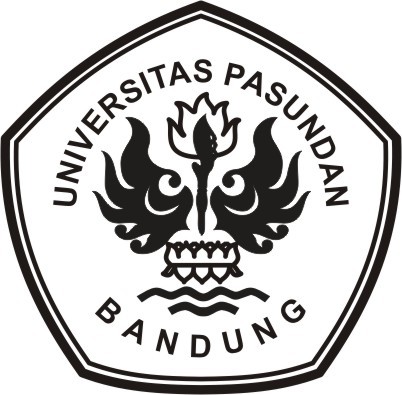 oleh ADISTI SABILA ADLINANIM 145030110PROGRAM STUDI PENDIDIKAN BAHASA DAN SASTRA INDONESIA FAKULTAS KEGURUAN DAN ILMU PENDIDIKANUNIVERSITAS PASUNDANBANDUNG 2018PEMBELAJARAN MENGANALISIS CIRI KEBAHASAAN TEKS NEGOSIASI DENGAN MENGGUNAKAN MODEL PROBLEM BASED LEARNING PADA SISWA KELAS X SMK NEGERI 4 BANDUNGTAHUN PELAJARAN 2017/2018olehADISTI SABILA ADLINANIM 145030110LEMBAR PENGESAHAN SKRIPSIdisetujui,diketahui,Tanggal Lulus: Pembimbing I,Pembimbing II, Dr.Dheni Harmaen., M.Sn.                                    NIP 196302121994121001                                               Rendy Triandy., M.Pd.NIPY 15110818Dekan FKIP Universitas Pasundan,Ketua Program Studi Bahasa dan Sastra Indonesia,Dr. H. Dadang Mulyana., M. Si.NIPY 1510028	Dr. Titin Nurhayatin., M. Pd.                                          NIP 196403201988032001